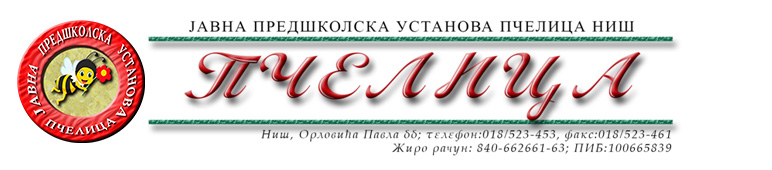 КОНКУРСНА ДОКУМЕНТАЦИЈА ЗА НАБАВКУ УСЛУГА БР.2.2.94. ВОЂЕЊЕ ПОСЛОВА ИЗ ОБЛАСТИ БЕЗБЕДНОСТИ И ЗДРАВЉА НА РАДУОБРАЗАЦ ПОНУДЕ ЗА НАВАКУ УСЛУГА БР. 2.2.94. ВОЂЕЊЕ ПОСЛОВА ИЗ ОБЛАСТИ БЕЗБЕДНОСТИ И ЗДРАВЉА НА РАДУТЕХНИЧКА СПЕЦИФИКАЦИЈАУКУПНА ЦЕНА БЕЗ ПДВ-А: _________________ ДИНАРАИЗНОС ПДВ-А: _____________ ДИНАРАУКУПНА ЦЕНА СА ПДВ-ОМ: ______________ ДИНАРАНАПОМЕНА: Након закључења уговора за изабраним понуђачем, Наручилац ће одредити лице из редова својих запослених које ће сарађивати  са изабрним понуђачем.РОК ВАЖЕЊА ПОНУДЕ: _____________дана (не може бити краћи од 30 дана) од дана отварања понуда.УСЛОВИ И НАЧИН ПЛАЋАЊА: У року од 45 (четрдесетпет) дана од дана пријема исправног рачуна (фактуре) са тачно наведеним називима и врсти пружених услуга.У Нишу,   ____.____.2023.године      			       		ПОНУЂАЧМ.П.        	_____________________                                                                                      		(потпис овлашћеног лица)Под пуном материјалном и кривичном одговорношћу, као заступник понуђача, дајем следећуИ З Ј А В УПонуђач  _______________________________________из ____________________, у поступку  набавке услуга број 2.2.94. Вођење послова из области безбедности и заштите на раду, испуњава све услове дефинисане конкурсном документацијом за предметну  набавку и то:да је регистрован је код надлежног органа, односно уписан у одговарајући регистар;да он и његов законски заступник није осуђиван за неко од кривичних дела као члан организоване криминалне групе, да није осуђиван за кривична дела против привреде, кривична дела против животне средине, кривично дело примања или давања мита и кривично дело преваре;да није изречена мера забране обављања делатности на снази у време објаве/слања позива за доставу понуде;да је измирио доспеле порезе, доприносе и друге јавне дажбине у складу са прописима Републике Србије или стране државе када има седиште на њеној територији;да је поштовао обавезе које произлазе из важећих прописа о заштити на раду, запошљавању и условима рада, заштити животне средине и гарантује да је ималац права интелектуалне својине;да има важећу лиценцу надлежног министарства за обављање послова безбедности и здравља на раду. УЗ ПОНУДУ ДОСТАВИТИ И ФОТОКОПИЈУ ЛИЦЕНЦЕ.Понуђач овом Изјавом, под пуном материјалном и кривичном одговорношћу потврђује  да је понуду у поступку набавке услуга број 2.2.94. Вођење послова из области безбедности и заштите на раду поднео потпуно независно и без договора са другим понуђачима или заинтересованим лицима.У Нишу,   ____.____.2023.године      			       		ПОНУЂАЧМ.П.        	_____________________                                                                                      		(потпис овлашћеног лица)                                                                                                                                                                       Број понуде Назив понуђачаАдреса седишта понуђачаОсоба за контактОдговорна особа/потписник уговораКонтакт телефонТекући рачун и назив банкеМатични бројПИБЕлектронска поштаРедниброј                                   Назив услугеЦена без ПДВ-а за један месец (1/12)Укупна цена без ПДВ-а (за 12 месеци)   1.Сходно члану 40. Закона о безбедности и здрављу на раду, обавезе лица за БЗНР у вођењу послова БЗНР су следеће: - Припрема и израда потребне документације из области БЗНР;- контрола и саветовање у планирању, избору, коришћењу и одржавање средстава за рад, опасних материја и средстава и опреме за личну заштиту;- учествовање у уређивању радних места у циљу обезбеђивања безбедних и здравих услова рада;- давање потребних савета у вези превентивних и периодичних испитивања услова радне околине;- давање потребних савета у вези превентивних и периодичних прегледа и испитивања опреме за рад;- давање потребних савета у вези испитивања исправности електро инсталација;- предлагање мера за побољшање услова рада, нарочито на радним местима са повећаним ризиком;- праћење и контрола примене мера за безбедност и здравље запослених на раду;- праћење стања у вези са повредама на раду и професионалним обољењима, учествовање у утврђивању њихових узрока и припрема извештаја са предлозима мера за њихово отклањање;- у случају повреде на раду изрђивање прописане пријаве повреде и извештаја о повреди на раду;- припрема и спровођење оспособљавања запослених за безбедан и здрав рад;- припрема упутстава за безбедан рад и контрола њихове припреме;- забрањивање рада на радном месту или употребе средстава за рад, у случају када утврди непосредну опасност по живот или здравље запосленог;- сарађивање и координација рада са службом медицине рада по свим питањима у области БЗНР;- вођење прописане евиденције у области безбедности и здравља на раду код Послодавца. 